15 областная конференция членов общественного объединения Акмолинской области "Развитие критического мышления"31 марта на базе АО "НЦПК "Өрлеу" "ИПКПР по Акмолинской области" прошла 15 областная конференция членов общественного объединения  Акмолинской области  "Развитие критического мышления". Тема конференции "Критическое  мышление - бренд современного педагога".План работы конференции состоял из открытия конференции, работы в группах по интересам, работы секций, мастер классы, круглые столы. Утельбаева Жанар Каиркешевна  выступила на секции № 4  "Поиск в обучении- веление времени"с докладом "Исследовательская деятельность учащихся через постановку вопросов" , Дюсембаева Улболсын Каиркешевна выступила на секции №2  "RWCT -в различных предметных областях" с докладом "Развитие коммуникативной компетенции на уроках русского языка и литературы". По итогам конференции учитель русского языка и литературы Дюсембаева У.К. награждена  грамотой за лучший доклад .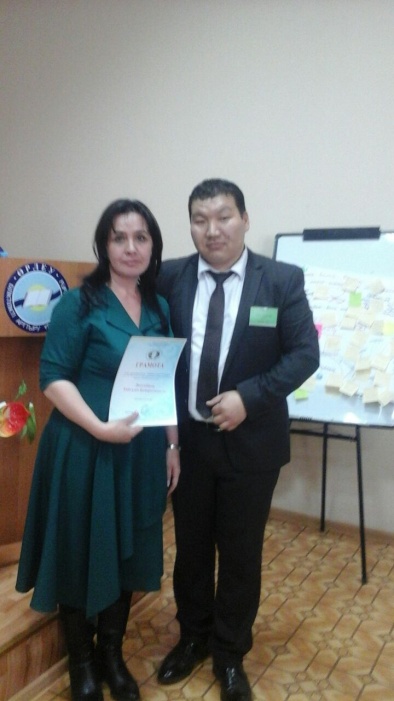 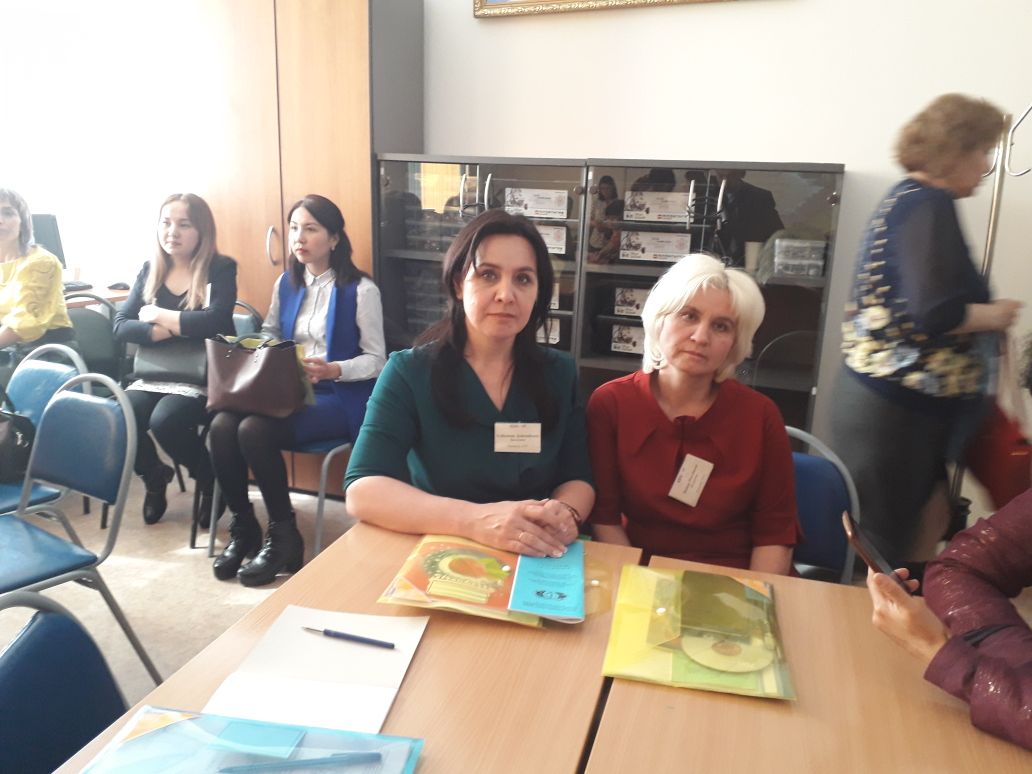 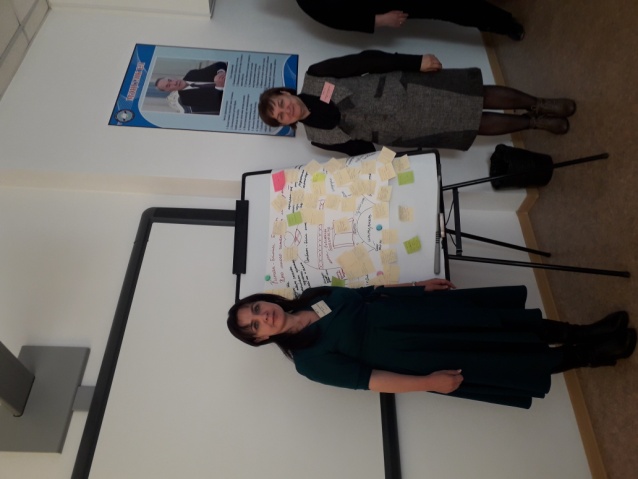 